BLANCHE COMME LE LAITROUGE COMME LE SANGDans cette histoire si simple nous pouvons nous revoir . Léo, le protagoniste a un ami, Niko avec lequel il passe tous les jours à jouer ; une amie très importante Silvia et une fille dont il est amoureux Beatrice. Léo hait l'école, tant qu'il ne connaît pas le suppléant d'histoire et philosophie qui se fait appeler rêveur. La rencontre avec Rêveur et la découverte de la maladie incurable de Beatrice ils emmènent Léo à modifier radicalement sa conception de la vie. J’ai aimé ce livre pour les personnages : Le jeune professeur est différent des autres  : il incitera  les élèves à vivre intensément, à poursuivre leurs rêves et Beatrice lui enseignera que la vie vaut la peine d'être vécue chaque jour et surtout que c’est dans le moment de la maladie que nous comprenons que il était aussi beau d’avoir des pensées et des problèmes plutôt que rester immeuble dans le lit d'un hôpital. Un livre très actuel et aussi très coulissant que nous conseillons de lire.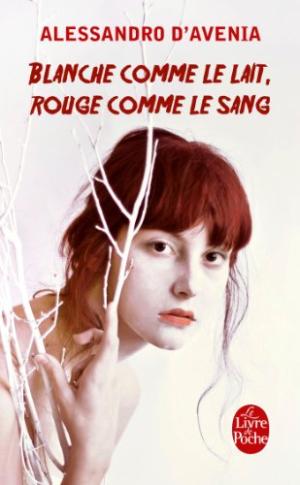                                                                  Corrente Martina